SPECIJALNA BOLNICA ZA MEDICINSKU REHABILITACIJU „KALOS“ 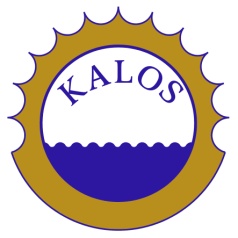 VELA LUKA OTOK KORČULAPROGRAM ODMORA I LIJEČENJAZA  2018. GODINU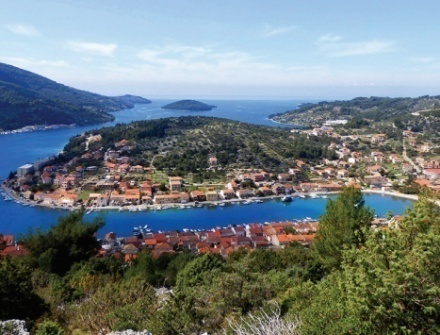 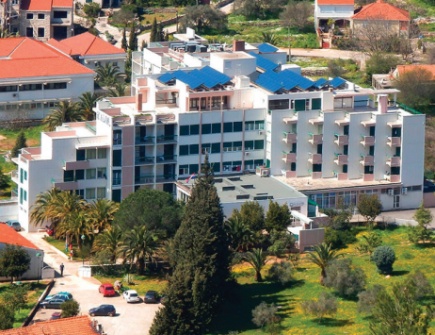 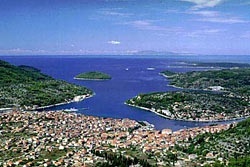 Specijalna bolnica za medicinsku rehabilitaciju „Kalos“ nudi programe odmora i liječenja po promotivnim cijenama želeći Vam pomoći u očuvanju Vašeg zdravlja. Uz prirodne činitelje (ljekovito morsko blato i pogodna mediteranska klima) i suvremene terapijske procedure po preporuci naših liječnika specijalista postići ćete odlične rezultate liječenja.Uz uputnicu D1 za ambulantnu fizikalnu terapiju programi uključuju:-paketi liječenja 7, 10 ili 14 dana – cijene prema mjesecima u privitku (za manji broj dana liječenja pansion se naplaćuje po punoj cijeni navedenoj u Cjeniku smještaja)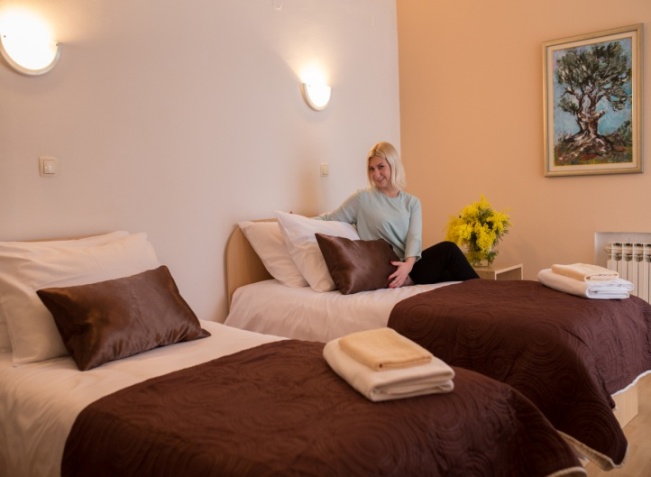 -smještaj u ½ ili 1/3 sobama-doplata za 1/1 iznosi 100,00 kn, a od 01.07. do 31.08. 150,00 kn – DOGOVARA SE DIREKTNO SA BOLNICOM budući je broj soba ograničen-doplata za klimatiziranu sobu je 10,00 kn/na dan po osobi – DOGOVARA SE DIREKTNO SA BOLNICOM budući je broj soba ograničen-puni pansion (doručak: švedski stol, ručak i večera: izbor između 3 menija)-korištenje bazena sa toplom morskom vodom u           popodnevnim satima (vlastiti termin)     -specijalistički pregled - početni i kontrolni                                                                                          -procedure fizikalne terapije prema medicinskoj                                                                                                           indikaciji koje su na listi HZZO-a (broj terapija                                                                                           nije ograničen) uz mogućnost nadoplate za                                                                                           terapije koje nisu na listi i masaže. Bez uputnice D1 za ambulantnu fizikalnu terapiju pregled i procedure liječenja se naplaćuju prema Cjeniku zdravstvenih usluga. Za grupu od minimalno 35 ljudi organiziramo dalmatinsko poslijepodne uz klapsku pjesmu, dalmatinske specijalitete i vino, a svečanu večeru (švedski stol) s  muzikom uživo za grupu od najmanje 45 ljudi (sve uključeno u cijenu paketa).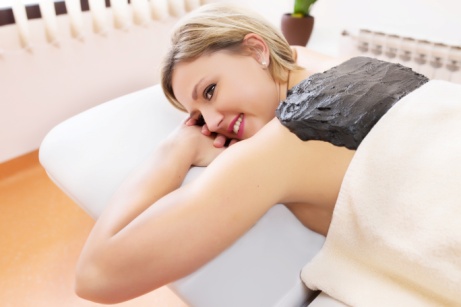 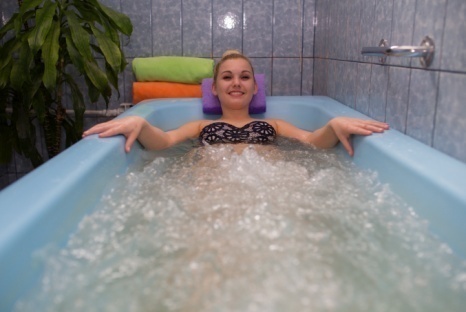 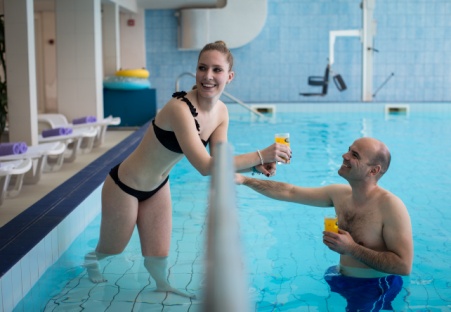 Prema željama i dogovoru organiziramo izlete (ne ulazi u cijenu paketa):Svetište Blažene Marije Propetog Isusa Petković u Blatuobilazak povijesne jezgre grada Korčuledegustacija vina i maslinovog uljaobilazak Hvaraobilazak Stona, solane i degustacija školjaka i vina.Mogućnost plaćanja: gotovinom jednokratno i karticama: Diners – jednokratno, American Express, Visa, Maestro i Mastercard do 6 rata za korisnike kartica Privredne banke Zagreb i Zagrebačke banke, ostale banke jednokratno.Na ulugu samog pansiona, bez liječenja, plaća se PDV i boravišna pristojba.Na grupu od 25 ljudi odobrava se jedan gratis pansion (25+1; 50+2).Za informacije javite se na broj telefona: 020 /813 017, 091/211 75 64, od 7,00 h do 15,00 h svakim radnim danom.Cijene paketa liječenja za grupne dolaske OpisCijene    za I,II,XI, XII  mjesecCijena za III, IV, V, X mjesecCijena za VI i IX mjesecCijena za VII i VIII mjesec7-dnevni paket u 1/2 sobi1.365,001.505,001.750,001.820,007-dnevni paket u 1/3 sobi1.365,001.505,001.680,001.750,0010-dnevni paket u 1/2 sobi1.950,002.150,002.500,002.600,0010-dnevni paket u 1/3 sobi1.950,002.150,002.400,002.500,0014-dnevni paket u 1/2 sobi2.730,003.010,003.500,003.640,0014-dnevni paket u 1/3 sobi2.730,003.010,003.360,003.500,00